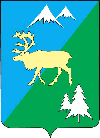 П О С Т А Н О В Л Е Н И ЕАДМИНИСТРАЦИИ БЫСТРИНСКОГО МУНИЦИПАЛЬНОГО РАЙОНА684350, Камчатский  край, Быстринскийрайон, с. Эссо, ул. Терешковой, 1, тел/факс 21-330www.essobmr.ru    admesso@yandex.ruот 31.08.2018 года № 280В соответствии с Федеральными законами от 29.12.2012 г. № 273-ФЗ «Об образовании в Российской Федерации», от 27.07.2010 № 210-ФЗ «Об организации предоставления государственных и муниципальных услуг», Постановлением Правительства Российской Федерации от 26.03.2016 № 236 «О требованиях к предоставлению в электронной форме государственных и муниципальных услуг», руководствуясь статьей 36.1 Устава Быстринского муниципального района,ПОСТАНОВЛЯЮ:Утвердить административный регламент по предоставлению муниципальной услуги «Предоставление информации о текущей успеваемости учащегося, ведение электронного дневника и электронного журнала успеваемости» (далее – Регламент), согласно приложения.Контроль за исполнением настоящего постановления возложить на заместителя главы администрации Быстринского муниципального района по вопросам социального развития С.Ю. Рахманову.Настоящее постановление вступает в силу после официального обнародования и подлежит размещению на официальном сайте органов местного самоуправления Быстринского муниципального района.Глава администрацииБыстринского муниципального района                                                  А.В. ГрековРазослано: дело, ООСЗН, Рахманова С.Ю., МБОУ «БСОШ», МБОУ АСОШ,», библиотека с. Эссо, библиотека с. Анавгай, прокуратура, официальный сайтАдминистративный регламентпо предоставлению муниципальной услуги «Предоставление информации о текущей успеваемости учащегося, ведение электронного дневника и электронного журнала успеваемости»Общие положения1.1. Административный регламент  администрации  Быстринского муниципального района (далее - Администрация БМР) по предоставлению муниципальной услуги «Предоставление информации о текущей успеваемости учащегося, ведение электронного дневника и электронного журнала успеваемости» (далее - Регламент) разработан в целях повышения качества предоставления муниципальной услуги «Предоставление информации о текущей успеваемости учащегося, ведение электронного дневника и электронного журнала успеваемости» (далее - Муниципальная услуга) и определяет:- состав, последовательность и сроки выполнения административных процедур (действий), требования к порядку их выполнения, в том числе особенности выполнения в электронной форме;- формы контроля над исполнением Регламента;- досудебный (внесудебный) порядок обжалования Заявителем решений и действий (бездействия) органа, предоставляющего Муниципальную услугу, должностного лица органа, предоставляющего Муниципальную услугу, либо муниципального служащего.1.2. Заявителями на предоставление Муниципальной услуги являются родители (законные представители) несовершеннолетних граждан (далее - Заявители).1.3. Информирование о порядке предоставления Муниципальной услуги осуществляется:- отделом образования и социальной защиты населения администрации Быстринского муниципального района (далее - ООИСЗН);- муниципальными образовательными организациями Быстринского муниципального района (далее - ОО БМР);- многофункциональными центрами (далее – МФЦ) на основании соглашения, заключенного между этими центрами и администрацией Быстринского муниципального района, с учетом требований настоящего Регламента.1.4.	Контактные данные органов, предоставляющих Муниципальную услугу: Адрес местонахождения ООИСЗН: 684350, Камчатский край, Быстринский район, с. Эссо, ул. Терешковой, д. 1.Часы приёма граждан в ООИСЗН: Понедельник- четверг с 08:30 до 18:00;Пятница с 08:30 до 12:30.Телефоны: 8(415-42)2-15-17, 2-16-06Адрес электронной почты: obrazovanie@bmr-kamchatka.ru Информация о месте нахождения, адресах электронной почты, официальных сайтах в информационно-телекоммуникационной сети «Интернет» и номерах телефонов ОО БМР содержится в Приложении № 1 к настоящему Регламенту.1.5.	Информация для Заявителя по предоставлению Муниципальной услуги размещена в информационно-телекоммуникационной сети «Интернет»:- на официальном сайте органов местного самоуправления Быстринского муниципального района (далее – официальный сайт), официальных сайтах ОО БМР;- на портале региональных и муниципальных услуг субъекта Российской Федерации (pgu.kamgov.ru) (далее - Региональный портал);- в федеральной государственной информационной системе «Единый портал государственных и муниципальных услуг (функций)» (gosuslugi.ru) (далее - Единый портал).1.6.	Основными требованиями к информированию Заявителей являются:- достоверность и полнота предоставляемой информации;- удобство и доступность получения информации;- четкость в ее изложении;- оперативность предоставления информации.1.7.	Порядок получения информации Заявителем по вопросам предоставления Муниципальной услуги:Для получения информации о порядке предоставления Муниципальной услуги Заявитель обращается в ООИСЗН, МФЦ или ОО БМР:- лично;- в письменном виде (почтой, телеграммой или посредством факсимильной связи);- в форме электронного документа;- по телефону;- через Портал государственных и муниципальных услуг (функций) Камчатского края.Информирование проводится в форме:- устного информирования;- письменного информирования.Индивидуальное устное информирование о порядке предоставления Муниципальной услуги осуществляется специалистами ООИСЗН, МФЦ, ОО БМР:- лично;- по телефону.При ответах на устные обращения Заявителя (по телефону или лично) уполномоченные лица ООИСЗН, ОО БМР подробно и в вежливой форме информируют обратившихся по интересующим их вопросам. Ответ на телефонный звонок должен содержать информацию:- о наименовании органа, в который обратился Заявитель;- фамилии, имени, отчестве и должности работника, принявшего телефонный звонок.При невозможности ответить на поставленный вопрос, Заявителю рекомендуется обратиться к другому должностному лицу или ему сообщается номер телефона, по которому можно получить необходимую информацию, либо предлагается обратиться письменно или назначить другое удобное для Заявителя время консультации.1.8. Порядок, форма и место размещения информации- Публичное информирование Заявителей о порядке предоставления Муниципальной услуги осуществляется путём размещения информации на официальном сайте, сайтах OO БМР, информационных стендах OO БМР.На информационных стендах размещается следующая информация:- местонахождение, график (режим) работы, номера телефонов, адреса официальных сайтов в информационно-телекоммуникационной сети «Интернет» и электронной почты ООИСЗН, МФЦ, ОО БМР;- текст настоящего Регламента с приложениями, образцы заполнения запросов о предоставлении Муниципальной услуги и перечень документов, необходимых для предоставления Муниципальной услуги.Стандарт предоставления Муниципальной услуги2.1.	Регламент действует в отношении Муниципальной услуги «Предоставление информации о текущей успеваемости учащегося, ведение электронного дневника и электронного журнала успеваемости».2.2. Ответственными исполнителями, реализующими предоставление Муниципальной услуги, являются ОО БМР.Орган, предоставляющий Муниципальную услугу не вправе требовать от Заявителя осуществлений действий, в том числе согласований, необходимых для получения Муниципальной услуги и связанных с обращением в иные государственные органы, организации.ООИСЗН координирует и контролирует деятельность ОО БМР по предоставлению Муниципальной услуги на территории Быстринского муниципального района (далее - БМР).МФЦ осуществляет прием документов для предоставления Муниципальной услуги, а также предоставляет сведения об этапах обработки заявления, о результатах предоставления Муниципальной услуги.Результатом предоставления Муниципальной услуги является:- организация доступа Заявителей к автоматизированной информационной системе «Сетевой город. Образование» (далее - АИС «Сетевой город. Образование»), содержащим сведения об успеваемости учащегося, путём выдачи логина и пароля;- мотивированный отказ в предоставлении Муниципальной услуги.2.4. Окончательным результатом предоставления Муниципальной услуги является:Предоставление Заявителю актуальной и достоверной информации о текущей успеваемости учащегося в форме электронного дневника, представляющего совокупность следующих сведений:- сведения о ходе и содержании образовательного процесса, в том числе годовой календарный учебный график, расписание занятий на текущий учебный период, перечень изучаемых тем и содержание выдаваемых учащемуся домашних заданий на уроках текущего учебного периода;- результаты текущего контроля успеваемости и промежуточной аттестации учащегося, включая сведения об оценках успеваемости, сведения о содержании занятий и работ, по результатам которых получены оценки;- сведения о посещаемости уроков учащимся за текущий учебный период.2.5.	Сроки предоставления Муниципальной услуги2.5.1.	Предоставление Муниципальной услуги осуществляется в течение учебного года.2.5.2.	Максимальный срок непосредственного предоставления Муниципальной услуги с момента подачи Заявителем в ОО БМР заявления не более 10 дней.2.6.	Предоставление Муниципальной услуги осуществляется в соответствии с:- Конвенцией о правах ребенка;- Конституцией Российской Федерации;-Федеральным законом от 24.07.1998 № 124-ФЗ «Об основных гарантиях прав ребёнка в Российской Федерации»;- Федеральным законом от 06.10.2003 № 131-ФЗ «Об общих принципах организации местного самоуправления в Российской Федерации»;- Федеральным законом от 02.05.2006 № 59-ФЗ «О порядке рассмотрения обращений граждан Российской Федерации»;-Федеральным законом от 29.12.2012 № 273-ФЗ «Об образовании в Российской Федерации»;- Федеральным законом от 27.07.2006 № 152-ФЗ «О персональных данных»;- Федеральным законом от 27.07.2010 № 210-ФЗ «Об организации предоставления государственных и муниципальных услуг»;-Федеральным законом от 01.12.2014 № 419-ФЗ «О внесении изменений в отдельные законодательные акты Российской Федерации по вопросам социальной защиты инвалидов в связи с ратификацией Конвенции о правах инвалидов»;- Постановлением Правительства Российской Федерации от 26.03.2016 № 236 «О требованиях к предоставлению в электронной форме государственных и муниципальных услуг»;- Приказом Министерства образования и науки Российской Федерации от 30.08.2013 № 1015 «Об утверждении Порядка организации и осуществления образовательной деятельности по основным общеобразовательным программам - образовательным программам начального общего, основного общего и среднего общего образования»;- Уставами ОО БМР.2.7. Основанием предоставления Муниципальной услуги является направление Заявителем в уполномоченный орган заявления по форме в соответствии с Приложением № 2 к настоящему Регламенту:В заявлении указываются:- фамилия, имя, отчество (последнее - при наличии) Заявителя;- адрес места жительства Заявителя;- адрес электронной почты (при наличии);- контактный телефон;- сведения об учащемся (фамилия имя отчество (последнее при наличии), класс);- сведения о страховом номере индивидуального лицевого счёта Заявителя (далее - СНИЛС);- согласие Заявителя на обработку персональных данных и персональных данных ребёнка, содержащихся в заявлении и прилагаемых к нему документах, в порядке, установленном законодательством Российской Федерации;- подпись, дата.Заявитель вместе с заявлением предъявляет оригинал документа, удостоверяющий личность, либо оригинал документа, удостоверяющий личность иностранного гражданина и лица без гражданства в Российской Федерации.Заявление должно быть заполнено на русском языке, либо иметь заверенный перевод на русском языке.При приёме обращений не допускается требование от Заявителя иных документов и сведений, не указанных в настоящем разделе, а также осуществление действий, представление или осуществление которых не предусмотрено настоящим Регламентом.2.8. Основаниями для отказа в приёме документов, необходимых для предоставления Муниципальной услуги, являются:- поступление заявления от лица, не относящегося к кругу Заявителей установленному в пункте 1.2. настоящего Регламента;- нарушение требований к оформлению документов;- обращение содержит нецензурные или оскорбительные выражения;- текст электронного заявления не поддаётся прочтению;- несоответствие заявления содержанию муниципальной услуги.2.9. Основания для приостановления предоставления Муниципальной услуги отсутствуют.2.10.	Основания для отказа в	предоставлении	Муниципальной услуги отсутствуют.2.11. Услуги, необходимые и обязательные для предоставления Муниципальной услуги, отсутствуют.2.12. Муниципальная услуга предоставляется бесплатно для всех категорий Заявителей.2.13. В случае личного обращения Заявителя в ОО БМР с заявлением о предоставлении Муниципальной услуги и при получении результата предоставления Муниципальной услуги, максимальный срок ожидания в очереди не должен превышать пятнадцать минут.2.14. Срок и порядок регистрации запроса Заявителя о предоставлении Муниципальной услуги, в том числе в электронной форме.2.14.1. Регистрация запроса на предоставление Муниципальной услуги, осуществляется ответственным специалистом ОО БМР в день его поступления.2.14.2. Регистрация запроса, поступившего в праздничные (выходные дни), осуществляется ответственным специалистом ОО БМР в первый рабочий день, следующий за праздничным (выходным) днём.2.14.3. Регистрация запроса на предоставление Муниципальной услуги, поступившего по почте и в электронном виде, осуществляется ответственным специалистом ОО БМР в день его поступления.2.14.4. Возврат некорректно поданного заявления при личном обращении гражданина осуществляется в день обращения.2.14.5. Уведомление о возврате заявления, представленного для получения Муниципальной услуги Заявителем, приславшим заявление по почте, направляется в письменном виде в пятидневный срок с момента получения обращения с указанием причины возврата.2.14.6. Со дня приёма заявления на предоставление Муниципальной услуги в течение рабочего времени Заявитель имеет право на получение сведений о ходе предоставления Муниципальной услуги посредством телефонной связи, электронной почты, личного обращения в ОО БМР, в электронном виде через функционал Единого портала, Регионального портала.2.15. Требования к помещениям, в которых предоставляется Муниципальная услуга, к месту ожидания и приёма Заявителей2.15.1. Помещение, в котором осуществляется приём граждан, должно обеспечивать:- удобство оформления письменного обращения;- телефонную связь;- возможность копирования документов;- доступность к основным нормативным правовым актам, регулирующим отношения, возникающие в связи с предоставлением Муниципальной услуги.В помещении, в котором предоставляется Муниципальная услуга, создаются условия для прохода инвалидов к местам предоставления Муниципальной услуги, оказывается помощь инвалидам в преодолении барьеров, мешающих получению ими услуг наравне с другими лицами. Обеспечивается возможность самостоятельного передвижения по территории, входа и выхода из здания, в котором предоставляется Муниципальная услуга.2.15.2. На стоянке должны быть предусмотрены места для парковки специальных транспортных средств инвалидов. Центральный вход в здание должен быть оборудован информационной табличкой (вывеской).2.15.3. Помещения, в которых предоставляется Муниципальная услуга, должны быть оборудованы:- источниками естественного и искусственного освещения. Без естественного освещения могут быть помещения, не связанные с пребыванием Заявителей, а также санитарные узлы и другие помещения, правила эксплуатации которых не требуют естественного освещения;- системами отопления и электроснабжения;- средствами пожаротушения и системой оповещения людей о пожаре;- доступными санитарными узлами.2.15.4. Окна в помещениях должны обеспечивать естественную вентиляцию (форточки, откидные фрамуги и др.).2.15.5. Непосредственно перед помещениями (кабинетами), связанными с приёмом Заявителей, должны быть оборудованы посадочные места для ожидания приёма на получение Муниципальной услуги в количестве, достаточном для всех ожидающих в очереди, а также место для заполнения заявлений (и иных документов), обеспеченное письменными принадлежностями, бланками и образцами заполнения заявлений.2.15.6. В случае невозможности полностью приспособить помещение, в котором предоставляется Муниципальная услуга, с учётом потребности инвалида, Муниципальная услуга предоставляется в дистанционном режиме.2.15.7. Мебель и иное оборудование, размещённые в помещениях, в которых предоставляется Муниципальная услуга, должны соответствовать государственным стандартам и санитарно-эпидемиологическим правилам, и нормативам. Напольные покрытия должны быть жестко прикреплены к полу.2.15.8. Эвакуационные проходы, выходы, коридоры, тамбуры и лестницы не должны быть загромождены предметами и оборудованием. Расстановка мебели и оборудования в помещениях, связанных с предоставлением Муниципальной услуги, не должна препятствовать эвакуации людей и подходу к средствам пожаротушения. В помещениях, связанных с пребыванием Заявителей, не должны находиться предметы и оборудование, не имеющие отношения к процессу предоставления Муниципальной услуги.2.15.9. Требования к санитарному содержанию помещений:- ежедневно к началу работы в помещениях, связанных с пребыванием Заявителей, полы должны быть чистыми, без следов грязи, пыли, земли, мусора, иных посторонних предметов и загрязнителей;- все помещения, в которых предоставляется Муниципальная услуга, должны быть оборудованы урнами для сбора мусора. Очистка урн производится по мере их заполнения, но не реже одного раза в день;2.16. Показатели доступности и качества Муниципальной услуги2.16.1. Критериями доступности и качества предоставления Муниципальной услуги являются:- удовлетворенность Заявителя качеством предоставляемой Муниципальной услуги;- полнота, актуальность и достоверность информации о порядке предоставления Муниципальной услуги, в том числе в электронной форме;- наглядность форм размещаемой информации о порядке предоставления Муниципальной услуги;- соблюдение сроков предоставления Муниципальной услуги и сроков выполнения административных процедур при предоставлении Муниципальной услуги;- отсутствие обоснованных жалоб со стороны Заявителей по результатам предоставления Муниципальной услуги;- предоставление возможности подачи заявления о предоставлении Муниципальной услуги и документов (содержащихся в них сведений), необходимых для предоставления Муниципальной услуги, в форме электронного документа;- предоставление возможности получения информации о ходе предоставления Муниципальной услуги, в том числе с использованием информационно­ коммуникационных технологий.III. Состав, последовательность и сроки выполнения административных процедур, требования к порядку их выполнения, в том числе особенности выполнения административных процедур в электронной форме, а также особенности выполнения административных процедур в многофункциональных центрах3.1. Предоставление Муниципальной услуги включает в себя следующие административные процедуры:- приём и регистрация заявления;- рассмотрение заявления, принятие решения по предоставлению Муниципальной услуги;- предоставление запрашиваемой информации Заявителю.3.2. Основанием для начала административной процедуры приема и регистрации заявления является личное обращение Заявителя в OO БМР, либо поступление запроса удобным для Заявителя способом.3.2.1. Действия специалиста ОО БМР при приёме документовСпециалист, в обязанности которого входит принятие документов:- проверяет правильность заполнения заявления, в том числе полноту внесённых данных;- при установлении фактов отсутствия необходимой информации в заявлении согласно п. 2.7., при личном обращении Заявителя, уведомляет его об этом, предлагает внести недостающие сведения, при отказе Заявителя внести необходимую информацию заявление не принимается;- регистрирует поступление запроса в соответствии с установленными правилами делопроизводства.- при обращении Заявителя по почте или в электронной форме специалист ОО БМР, ответственный за приём документов, уведомляет Заявителя о получении заявления указанным Заявителем способом не позднее одного дня с момента получения заявления.Максимальный срок выполнения административной процедуры составляет пятнадцать минут.3.2.2. Результатом выполнения административной процедуры является приём и регистрация заявления.3.3. Основанием для начала административной процедуры о рассмотрении заявления, принятия решения по предоставлению Муниципальной услуги является получение специалистом заявления.Специалист проводит следующие мероприятия:- вносит СНИЛС Заявителя, указанный в заявлении, в личную карточку в АИС «Сетевой город. Образование» для синхронизации оценок успеваемости с Региональным порталом;- присваивает индивидуальный пароль для доступа к электронному дневнику, электронному журналу успеваемости;- подготавливает уведомление для Заявителя об условиях доступа к информации;- передаёт логин, пароль, уведомление об условиях доступа к информации классному руководителю учащегося.3.4. Предоставление запрашиваемой информации Заявителю3.4.1. Выдача логина и пароля производится при личном обращении Заявителя с предоставлением документа удостоверяющего личность.3.4.2. Классный руководитель учащегося (при отсутствии классного руководителя -ответственный специалист):- сообщает электронный адрес АИС «Сетевой город. Образование в информационно-телекоммуникационной сети «Интернет»;- уведомляет об условиях доступа к информации;- передает логин и пароль для доступа к электронному дневнику, электронному журналу успеваемости.3.4.3. Результатом выполнения административной процедуры является:- организация доступа Заявителей к АИС «Сетевой город. Образование», содержащим сведения об успеваемости учащегося, путем выдачи логина и пароля.3.5. Предоставление Муниципальной услуги в электронной форме.3.5.1. Муниципальная услуга может быть предоставлена в электронной форме через функционал электронной приемной на Едином портале, Региональном портале.3.5.2. Общий порядок получения услуги в электронной форме:- Заявитель имеет возможность получить информацию о Муниципальной услуге, в том числе о порядке предоставления Муниципальной услуги, в электронной форме;- Заявитель имеет возможность ознакомиться с формой заявления и иными документами, необходимыми для получения Муниципальной услуги, при необходимости сохранить их в электронной форме.Доступ к сведениям о предоставлении Муниципальной услуги, порядке предоставления Муниципальной услуги и иным документам выполняется без предварительной авторизации Заявителя в «Личном кабинете».После авторизации в «Личном кабинете» Заявитель имеет возможность:- подать заявление, необходимое для предоставления Муниципальной услуги;- получать сведения о ходе предоставления Муниципальной услуги;- получать информацию о результате предоставления Муниципальной услуги;- подать жалобу на действия (бездействие) и решения специалиста ООИСЗН, OO БМР.3.5.3. Муниципальная услуга может быть получена через функционал личного кабинета в электронном виде следующими способами:- с обязательной личной явкой на приём в ОО БМР;- без личной явки на прием в ОО БМР.3.5.4. Для получения Муниципальной услуги без личной явки на приём в ОО БМР Заявителю необходимо предварительно оформить квалифицированную электронную подпись (далее - ЭП) для заверения заявления и прилагаемых к нему документов, поданных в электронном виде через функционал личного кабинета.3.5.5. Для получения Муниципальной услуги в электронном виде Заявителю необходимо предварительно пройти процесс регистрации в Единой системе идентификации и аутентификации (далее - ЕСИА).3.5.6. Для подачи заявления в электронном виде Заявителю необходимо выполнить следующие действия:- пройти идентификацию и аутентификацию в ЕСИА;- через функционал личного кабинета в электронном виде заполнить заявление на предоставление Муниципальной услуги;- в случае если Заявитель выбрал способ оказания услуги без личной явки на прием в OO БМР - заверить заявление и прилагаемые к нему отсканированные документы полученной ранее квалифицированной ЭП;- в случае если Заявитель выбрал способ оказания Муниципальной услуги с личной явкой на приём в ОО БМР - заверение заявление и прилагаемых к нему отсканированных документов квалифицированной ЭП не требуется;- направить заявление в ОО БМР через функционал личного кабинета в электронном виде.3.5.7. В результате направления заявления посредством функционала личного кабинета в электронном виде производится автоматическая регистрация поступившего заявления и присвоение заявлению уникального номера дела. Номер дела доступен Заявителю в личном кабинете.3.5.8. Должностное лицо ОО БМР выполняет следующие действия:- приглашает Заявителя на личный прием для предоставления оригиналов документов, в случае если Заявитель не подписывал заявление квалифицированной ЭП;- формирует пакет документов, поступивший в электронном виде, или при личной явке Заявителя, и передает должностному лицу ОО БМР, уполномоченному по выполнению административной процедуры по приему заявлений и прилагаемых к нему документов, представленных для рассмотрения;- после рассмотрения документов и утверждения решения о предоставлении Муниципальной услуги (отказе в предоставлении) направляет ответ Заявителю в личный кабинет в электронном виде и (или) по почтовому адресу и (или) адресу электронной почты, указанному в письменном обращении.3.6. Предоставление Муниципальной услуги на базе МФЦ3.6.1. Заявителю предоставляется возможность получения Муниципальной услуги в соответствии с нормативными правовыми актами и соглашением о взаимодействии между Администрацией БМР и МФЦ, заключённым в установленном порядке.3.6.2. При поступлении заявления и прилагаемых к нему документов специалист МФЦ, ответственный за прием и регистрацию документов, осуществляет следующую последовательность действий:- устанавливает предмет обращения;- информирует Заявителя по вопросам предоставления Муниципальной услуги;- заверяет подпись Заявителя, дату подачи заявления, а также удостоверяет факт надлежащего заполнения бланка заявления и представления необходимых документов путем проставления на заявлении своей подписи с расшифровкой фамилии и указывает дату приема документов;- выдает Заявителю расписку в приеме документов;- регистрирует заявление и прилагаемые к нему документы, принятые к рассмотрению, в течение одного рабочего дня;- передает в течение двух рабочих дней заявление и прилагаемые к нему документы Заявителя в ОО БМР.3.6.3. Выдача результата решения ЗаявителюВ случае указания Заявителем на получение результата в МФЦ, ОО БМР в течение двух рабочих дней с момента вынесения решения о предоставлении (решения об отказе в предоставлении) Муниципальной услуги направляет в МФЦ документы, являющиеся результатом предоставления Муниципальной услуги.Выдача документа, являющегося результатом предоставления Муниципальной услуги, осуществляется МФЦ удобным для Заявителя способом.Формы контроля за исполнением административного Регламента4.1. Контроль за соблюдением положений Регламента и иных нормативных правовых актов, устанавливающих требования к предоставлению Муниципальной услуги, а также принятием решений при предоставлении Муниципальной услуги включает в себя проведение:- плановых и внеплановых проверок полноты и качества предоставления Муниципальной услуги.4.2. Плановые проверки полноты и качества предоставления Муниципальной услуги проводятся в отношении:- соблюдения последовательности, полноты и сроков выполнения действий, определенных административными процедурами (действиями) по предоставлению Муниципальной услуги;- соблюдение должностными лицами прав граждан при предоставлении Муниципальной услуги;- соблюдение установленных настоящим Регламентом требований при рассмотрении заявлений, принятии решений об их удовлетворении (или предоставлении отказа);- соответствие результата предоставления Муниципальной услуги требованиям, установленным настоящим Регламентом.Внеплановые проверки могут проводиться избирательно, в отношении отдельных требований настоящего Регламента, по которым в полученной информации (жалобе) указаны признаки нарушений.4.3. Плановые проверки проводятся не реже одного раза в год. Дата проведения проверки устанавливается администрацией БМР и доводится до OO БМР в срок не позднее десяти дней до начала проверки.4.4.	Внеплановые проверки проводятся в случае:- получения информации (жалобы), подтверждаемой документами и иными доказательствами, свидетельствующими о наличии признаков нарушений положений настоящего Регламента и иных нормативных правовых актов, устанавливающих требования к предоставлению Муниципальной услуги;- при проверке устранения ранее выявленных нарушений.4.5. Плановые и внеплановые проверки полноты и качества предоставления Муниципальной услуги проводятся комиссией, состав которой не может быть менее трех человек. В состав комиссии включаются специалисты ООИСЗН, работники органов местного самоуправления БМР. Проверки проводятся в присутствии руководителя ОО БМР.Продолжительность проведения проверки полноты и качества не может превышать трех дней, а также нарушать режим работы ОО БМР.4.6.	По результатам проверки комиссия:- готовит Акт проверки по устранению выявленных нарушений и привлечению к ответственности;- обеспечивает привлечение к ответственности должностных лиц, допустивших нарушение требований настоящего Регламента.Ответственность за нарушение требований настоящего Регламента устанавливается в соответствии с действующим законодательством.4.7. В случае проведения внеплановой проверки по конкретному обращению в течение тридцати дней со дня регистрации письменного обращения обратившемуся направляется по почте информация о результатах проверки, проведенной по обращению.Информация подписывается начальником ООИСЗН или уполномоченным им должностным лицом.V. Досудебный (внесудебный) порядок обжалования решений и действий (бездействия) органа, предоставляющего Муниципальную услугу, а также должностных лиц, муниципальных служащих, работника многофункционального центра5.1. Заявитель вправе обжаловать действия (бездействие) и решения специалиста ООИСЗН, OO БМР, МФЦ в досудебном (внесудебном) порядке.Действия (бездействие) специалистов ООИСЗН, ОО БМР, МФЦ, а также решения, принятые (осуществляемые) в ходе выполнения настоящего Регламента, обжалуются во внесудебном порядке путём обращения к начальнику ООИСЗН, в Администрацию БМР, руководителю МФЦ (далее - Уполномоченный орган).5.2. Предметом досудебного (внесудебного) обжалования Заявителем решений и действий (бездействий) органа, предоставляющего Муниципальную услугу, должностного лица органа, предоставляющего Муниципальную услугу, либо муниципального служащего, является нарушение прав, свобод или законных интересов Заявителя.5.3.	Заявитель может обратиться с жалобой, в том числе в следующих случаях:- нарушение срока регистрации запроса Заявителя о предоставлении Муниципальной услуги;- требование документов, не предусмотренных нормативными правовыми актами Российской Федерации, нормативными правовыми актами Камчатского края, правовыми актами Быстринского муниципального района для предоставления Муниципальной услуги;- нарушение срока предоставления Муниципальной услуги;- отказ в приеме документов по причинам, не предусмотренным настоящим Регламентом;- отказ в предоставлении Муниципальной услуги по причинам, не предусмотренным настоящим Регламентом;- требование платы от Заявителя при предоставлении Муниципальной услуги;- отказ органа, предоставляющего Муниципальную услугу, должностного лица, в исправлении допущенных опечаток и ошибок в выданных документах в результате предоставления Муниципальной услуги либо нарушение установленного срока таких исправлений;- обжалование Заявителем решений и действий (бездействия) многофункционального центра, работника многофункционального центра возможно в случае, если на многофункциональный центр, решения и действия (бездействие) которого обжалуются, возложена функция по предоставлению соответствующей Муниципальной услуги в полном объеме.5.4. Содержание жалобы5.4.1. Жалоба должна содержать:- наименование органа, в который направляется письменное обращение, фамилию, имя, отчество (последнее - при наличии) соответствующего должностного лица;- фамилию, имя, отчество (последнее - при наличии) Заявителя, сведения о месте жительства, номер контактного телефона, адрес электронной почты (при наличии) и почтовый адрес, по которым должен быть направлен ответ Заявителю;- сведения об обжалуемых решениях и (или) действиях (бездействиях) ОО БМР, предоставляющей Муниципальную услугу, должностного лица ООИСЗН, ОО БМР, МФЦ;- доводы, на основании которых Заявитель не согласен с решением и (или) действием (бездействием) ОО БМР, предоставляющей Муниципальную услугу, должностного лица ОО БМР, ООИСЗН, МФЦ. Документы (при наличии), подтверждающие доводы Заявителя, либо их копии.5.5. Сроки рассмотрения жалобы5.5.1. Жалоба, направленная Заявителем в Уполномоченный орган, регистрируется в течение трех дней с момента ее поступления.5.5.2. В случае если принятие решения по жалобе не входит в компетенцию органа, в который она была направлена, в течение семи дней со дня ее регистрации жалоба перенаправляется в уполномоченный на ее рассмотрение орган с уведомлением Заявителя о перенаправлении жалобы.5.5.3. Жалоба, поступившая в орган, предоставляющий Муниципальную услугу, подлежит рассмотрению должностным лицом, наделенным полномочиями по рассмотрению жалоб, в течение пятнадцати рабочих дней со дня ее регистрации.5.5.4. В случае обжалования отказа органа, предоставляющего Муниципальную услугу, должностного лица органа, предоставляющего Муниципальную услугу, в приеме документов у Заявителя либо в исправлении допущенных опечаток и ошибок или в случае обжалования нарушения установленного срока таких исправлений - в течение пяти рабочих дней со дня ее регистрации.5.6. Основания для отказа в рассмотрении жалобы5.6.1. Заявителю может быть отказано в рассмотрении, в соответствии с установленным настоящим Регламентом порядком, в следующих случаях:- в случае, если в письменном обращении не указаны фамилия Заявителя, или почтовый адрес, по которому должен быть направлен ответ;- предоставление Заявителем заведомо ложных сведений;- текст обращения не поддается прочтению;- содержание жалобы не относится к требованиям настоящего Регламента;- наличие вступившего в законную силу решения суда по жалобе о том же предмете и по тем же основаниям.5.6.2. Отказ в рассмотрении жалобы по иным основаниям не допускается.5.7. Порядок подачи и рассмотрения жалобы5.7.1. Жалоба подаётся в орган, ответственный за предоставление Муниципальной услуги. Жалобы на решения, принятые руководителем OO БМР подаются в ООИСЗН, Администрацию БМР, жалобы на решения, принятые начальником ООИСЗН подаются в Администрацию БМР.5.7.2. Жалоба подается на бумажном носителе, либо в электронной форме в Уполномоченный орган удобным для Заявителя способом, при необходимости в подтверждение своих доводов Заявитель прилагает к письменному обращению документы и материалы либо их копии. 5.7.3. Заявитель имеет право запрашивать и получать информацию и документы необходимые для обжалования решения, принятого в ходе предоставления Муниципальной услуги, действия или бездействия. Требование о предоставлении информации и выдаче документов рассматривается в течение пяти рабочих дней со дня поступления запроса. По завершении рассмотрения требования Заявителю в срок не позднее трех рабочих дней направляется ответ с приложением копий документов, заверенных в установленном законодательством порядке, при их наличии.5.7.4. В случае подачи жалобы при личном приёме Заявитель представляет документ, удостоверяющий его личность.5.7.5. В случае если жалоба подаётся через представителя Заявителя, представляется документ, подтверждающий полномочия на осуществление действий от имени Заявителя.5.7.6. При поступлении жалобы, руководитель Уполномоченного органа инициирует проверку с целью установления факта нарушения отдельных требований Регламента, обозначенных Заявителем.По результатам проверки руководитель Уполномоченного органа принимает следующие решения:- в случае отсутствия факта нарушения требований Регламента, отказывает в удовлетворении требований Заявителя;- в случае установления факта нарушения требований Регламента, организует устранение данных нарушений;- применяет дисциплинарные взыскания к сотрудникам, ответственным за допущенные нарушения.5.7.7. ООИСЗН может осуществить проверку:- посредством поручения руководителю ОО БМР, жалоба на которое была подана, установить факт нарушения отдельных требований Регламента и выявить ответственных сотрудников;- собственными силами.Осуществление проверки по жалобам, содержащим указание на наличие официального отказа ОО БМР от удовлетворения требований Заявителя, либо на действие (бездействие) руководителя ОО БМР осуществляется исключительно в соответствии с подпунктом «2» настоящего пункта.5.7.8. Установление факта нарушения требований Регламента силами ОО БМР осуществляется посредством проведения его руководителем проверки и/или служебного расследования по содержанию поступившей жалобы.Сроки установления факта нарушения требований Регламента OO БМР определяются в соответствии с поручением ООИСЗН.5.7.9. По результатам проведения проверки и/или служебного расследования руководитель ОО БМР представляет в ООИСЗН отчет об установленных и неустановленных фактах нарушения отдельных требований настоящего Регламента с указанием действий, предпринятых в части устранения нарушения требований Регламента и наказания ответственных должностных лиц.5.7.10. На основании данных отчета ООИСЗН может провести проверку по соответствующей жалобе самостоятельно в случае возникновения сомнений в достоверности результатов представленного отчета.С целью установления факта нарушения требований Регламента ООИСЗН вправе:- использовать подтверждающие материалы, представленные Заявителем;- привлекать Заявителя с целью установления факта нарушения;- проводить опросы свидетелей факта нарушения отдельных требований Регламента (при их согласии);- проверять текущее выполнение требований настоящего Регламента, на нарушение которых было указано в жалобе Заявителя;- осуществлять иные действия, способствующие установлению факта нарушения Регламента.Выявление в ходе проведения проверки несоблюдения требований Регламента, на нарушение которых было указано в жалобе, является достаточным основанием для установления факта нарушения требований Регламента в соответствии с жалобой Заявителя.5.7.11. При поступлении жалобы в Администрацию БМР, проведение проверки осуществляет ООИСЗН, за исключением случаев, когда обжалуются действия (бездействие) начальника ООИСЗН.5.7.12. В случае обжалования действия (бездействия) начальника ООИСЗН, проверки осуществляются Администрацией БМР.5.8.	Результат рассмотрения жалобы5.8.1. По результатам рассмотрения жалобы Уполномоченный орган принимает одно из следующих решений:- удовлетворяет жалобу, в том числе в форме отмены принятого решения, исправления допущенных опечаток и ошибок в выданных в результате предоставления Муниципальной услуги документах, возврата Заявителю денежных средств, взимание которых не предусмотрено нормативными правовыми актами Российской Федерации, нормативными правовыми актами Камчатского края и Быстринского муниципального района, а также в иных формах;- отказывает в удовлетворении жалобы.5.8.2. Не позднее дня, следующего за днем принятия решения, Заявителю в письменной форме и по желанию Заявителя в электронной форме направляется мотивированный ответ о результатах рассмотрения жалобы.5.8.3. В случае установления в ходе или по результатам рассмотрения жалобы признаков состава административного правонарушения или преступления, руководитель Уполномоченного органа незамедлительно направляет имеющиеся материалы в государственный орган в соответствии с его компетенцией.Информация о местонахождении, электронных адресах, телефонах, сайтах муниципальных общеобразовательных организаций Быстринского муниципального района Заявление о предоставлении Муниципальной услуги «Предоставление информации о текущей успеваемости учащегося, ведение электронного дневника и электронного журнала успеваемости»Заявлениеобучающегося/родителей (законных представителей) на предоставление информации о текущей успеваемости в электронном видеПрошу предоставить информацию о текущей успеваемости моего ребенка__________________________________________________________________________________________________________________________________(Ф.И.О. ребенка полностью)Учащегося _________ класса в форме электронного дневникаСогласен(на) на использование и обработку своих персональных данных в порядке, установленном законодательством РФ.«_____» ____________20_____г. ___________________________________________________                                                                                  (подпись)	       (расшифровка подписи)Входящий  номер  заявления:________«Об утверждении административного регламента по предоставлению муниципальной услуги «Предоставление информации о текущей успеваемости учащегося, ведение электронного дневника и электронного журнала успеваемости» Приложение к                                                                                      Постановлению администрацииБыстринского муниципального районаот ____.____.2018 г № Приложение № 1к Административному регламенту «Предоставление информации о текущей успеваемости учащегося, ведение электронного дневника и электронного журнала успеваемости»№Наименование образовательного учрежденияАдрес места нахожденияТелефонАдрес электронной почты и сайта организации1Муниципальное бюджетное общеобразовательное учреждение «Быстринская средняя общеобразовательная школа»684350, Камчатский край, Быстринский район, с. Эссо,ул. Южная, 58(41542)21336,8(41542)21263mail@bsosh.org.ru сайт http://esso-school.ru/2Муниципальное бюджетное общеобразовательное учреждение «Анавгайская средняя общеобразовательная школа»684355, Камчатский край, Быстринский район, с. Анавгай,       ул. Ленинская, 628(41542)23245anavgayschool_br@mail.ruсайт http://anavgayschool.ru/Приложение № 2к Административному регламенту «Предоставление информации о текущей успеваемости учащегося, ведение электронного дневника и электронного журнала успеваемости»Директору _______________________(наименование ОО БМР)_________________________________(Ф.И.О. руководителя)от ________________________________________________________________(Ф.И.О. заявителя полностью)проживающего по адресу: ___________________________________________Документ, удостоверяющийличность: серия_________________ №_______________________________Выдан «_____» ______________ 20___ __________________________________________________________________СНИЛС __________________________телефон: _________________________адрес электронной почты: ___________________________________________